แบบ P.3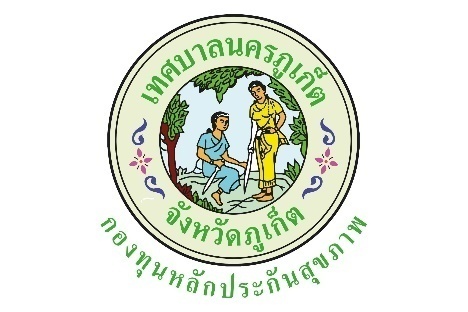 ปีงบประมาณ  2563แบบรายงานผลการดำเนินงาน/โครงการที่ได้รับงบประมาณสนับสนุนจากกองทุนหลักประกันสุขภาพเทศบาลนครภูเก็ตโครงการพัฒนาศักยภาพคณะกรรมการกองทุนหลักประกันสุขภาพเทศบาลนครภูเก็ต ปี 2563วดป. ที่อนุมัติ1 ต.ค. 25621.ตัวชี้วัด1. กองทุนผ่านการประเมินการบริการจัดการกองทุน ไม่น้อยกว่า 90 คะแนน (จากคะแนนเต็ม 100 คะแนน)      2. กลุ่มเป้าหมายเข้าร่วมกิจกรรมพัฒนาศักยภาพ ไม่น้อยกว่าร้อยละ 80      3. กองทุนได้ศึกษาแลกเปลี่ยนเรียนรู้ตัวอย่างที่ดีจากหน่วยงานอื่น อย่างน้อย 2 หน่วยงาน2.กลุ่มเป้าหมาย4. กลุ่มวัยทำงาน3.ระยะเวลา1 ต.ค. 2562 - 30 ก.ย. 25634.ผลการดำเนินการ- ในปีงบประมาณ 2563 กองทุนได้ประเมินตนเอง ได้ Grade A+ เป็นกองทุนที่มีศักยภาพสูง สามารถเป็นศูนย์การเรียนรู้ได้- คณะกรรมการ คณะอนุกรรมการ และคณะทำงานกองเลขานุการกองทุนฯ เข้าร่วมกิจกรรมการไปทัศนศึกษาดูงาน โครงการพัฒนาศักยภาพคณะกรรมการบริหารกองทุนหลักประกัน สุขภาพเทศบาลนครภูเก็ต ระหว่างวันที่ 23 - 27 กุมภาพันธ์ พ.ศ. 2563 ณ ภาคตะวันออก ภาคกลางและภาคใต้ตอนบน นำคณะโดย น.ส.สมใจ สุวรรณศุภพนา ประธานกองทุนฯ มีผู้เข้าร่วมไปทัศนศึกษา ทั้งหมด 29 คน คิดเป็นร้อยละ 72.5 จากจำนวนทั้งหมด 40 คน (ไม่ตอบตัวชี้วัด)- กองทุนได้ศึกษาแลกเปลี่ยนเรียนรู้ตัวอย่างที่ดีจากหน่วยงานอื่น จำนวน 4 หน่วยงาน ดังต่อไปนี้1. ศึกษาดูงานการดำเนินงานและการบริหารจัดการกองทุนหลักประกันสุขภาพเทศบาลตำบลพนมสารคาม และศูนย์พัฒนาคุณภาพชีวิตผู้สูงอายุและผู้พิการ ณ เทศบาลตำบลพนมสารคาม อำเภอพนมสารคาม จังหวัดฉะเชิงเทรา2. ศึกษาดูงาน ณ อบต.ดอนฉิมพลี อำเภอบางน้ำเปรี้ยว จังหวัดฉะเชิงเทรา แลกเปลี่ยนเรียนรู้การดำเนินงานกองทุนสนับสนุนการจัดบริการสาธารณสุขสำหรับผู้สูงอายุที่มีภาวะพึ่งพิง และบุคคลอื่นที่มีภาวะพึ่งพิง (Long Term Care) และนวตกรรมสุขภาพชุมชน โดย นายคำรณ มุกะสิน ผู้อำนวยการสถานีอนามัยเฉลิมพระเกียรติ 60 พรรษา นวมินทราชินี จังหวัดฉะเชิงเทรา3. ศึกษาดูงาน ณ ศูนย์สัมมาชีพ หมู่บ้านม้าร้อง ตำบลพงศ์ประศาสน์ อำเภอบางสะพาน จังหวัดประจวบคีรีขันธ์ เรื่อง การจัดการสุขภาพชุมชนด้วยกลไกการมีส่วนร่วม และร่วมแลกเปลี่ยนเรียนรู้การทำงานสร้างสุขภาพ เครือข่ายภาคประชาชนด้วย กลไกกองทุนหลักประกันสุขภาพ โดย นายมานพ ทองมา คณะกรรมการกองทุนหลักประกันสุขภาพ อบต. พงศ์ประศาสน์ และ อสม.ดีเด่นระดับ ภาคกลาง สาขาการจัดการสุขภาพชุมชนและอนามัยสิ่งแวดล้อม ปี 25634. ศึกษาดูงาน กองทุนระบบการดูแลผู้สูงอายุที่มีภาวะพึ่งพิง (LTC) เทศบาลตำบลทุ่งตะไคร ทุ่งตะโกโมเดล 5 ช สู่การดูแลผู้สูงอายุครบวงจร     ณ รพ.สต.ทุ่งตะไคร อำเภอทุ่งตะโก จังหวัดชุมพร- จากการตอบแบบประเมินความพึงพอใจ ผลการประเมิน 1. หัวข้อกำหนดการและระยะเวลาในการทัศนศึกษาดูงานในครั้งนี้ มีความเหมาะสม ได้ความพึงพอใจระดับ 5 คิดเป็นร้อยละ 60.6  2. สถานที่ดูงานมีความเหมาะสม ต่อความรู้ที่ได้รับในงานที่เกี่ยวข้อง ได้ความพึงพอใจระดับ 5 คิดเป็นร้อยละ 78.8 3. การนำความรู้ที่ได้จากการทัศนศึกษาดูงาน ไปประยุกต์ใช้ ได้ความพึงพอใจระดับ5 คิดเป็นร้อยละ 72.7  5.ผลสัมฤทธิ์ตามวัตถุประสงค์/ตัวชี้วัด บรรลุตามวัตถุประสงค์/ตัวชี้วัดของโครงการ จำนวน 2 ตัวชี้วัด คือข้อที่1 และข้อที่3 ไม่บรรลุตามวัตถุประสงค์/ตัวชี้วัดของโครงการ เพราะ จำนวน 1 ตัวชี้วัด –ข้อที่2 จำนวนกลุ่มเป้าหมายเข้าร่วมกิจกรรมพัฒนาศักยภาพ ไม่น้อยกว่า     ร้อยละ 80 แต่คณะกรรมการที่เข้าร่วม คิดเป็นร้อยละ72.5 ทำให้ไม่ตอบตัวชี้วัด    6.การเบิกจ่ายงบประมาณ7.ปัญหา/อุปสรรคในการดำเนินการไม่มีมีปัญหา/อุปสรรค ปัญหาการเข้าร่วมกิจกรรมของคณะกรรมการ เนื่องจากระยะเวลาการในไปทัศนศึกษาดูงานมีระยะเวลานาน ทำให้คณะกรรมการ อนุกรรมการบางท่านไม่สะดวกเข้าร่วมกิจกรรมนี้แนวทางการแก้ไข ปรับรูปแบบวิธีการในการไปทัศนศึกษาดูงานใหม่ เช่นการเดินทางด้วยเครื่องบิน แทนการนั่งรถโดยสาร เป็นต้นลงชื่อ	ผู้รายงาน(....นางสาวภัธรสุดา ศรีเอียด....)ตำแหน่ง............คระทำงานกองทุนฯ................วันที่/เดือน/พ.ศ....................................................งบประมาณที่ได้รับอนุมัติ356,000บาทงบประมาณเบิกจ่ายจริง247,253บาทคิดเป็นร้อยละ69.46งบประมาณเหลือส่งคืนกองทุนฯ108,747บาทคิดเป็นร้อยละ30.54